Карточка члена клуба «Сулус-спорт»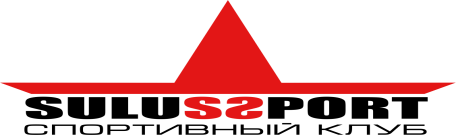 ФИО: Пол (муж., жен.):Дата рождения______________	стаж бега____________________	дата вступления в клуб_______________________Антропометрические данныеАнтропометрические данныеАнтропометрические данныеАнтропометрические данныеАнтропометрические данныеАнтропометрические данныеАнтропометрические данныеАнтропометрические данныеАнтропометрические данныеАнтропометрические данныеПОКАЗАТЕЛИ ПОКАЗАТЕЛИ ПОКАЗАТЕЛИ ПОКАЗАТЕЛИ ПОКАЗАТЕЛИ ПОКАЗАТЕЛИ ПОКАЗАТЕЛИ ПОКАЗАТЕЛИ ПОКАЗАТЕЛИ ПОКАЗАТЕЛИ ПОКАЗАТЕЛИ ПОКАЗАТЕЛИ ПОКАЗАТЕЛИ датаРост(см)Вес(кг)окружностьокружностьокружностьокружностьокружностьокружностьокружностьокружностьБег на 100м (с)Бег на 3км (мин, с)ПодтягиванияНаклон вперед из положения сидяНаклон вперед из положения сидяБег на 3кмБег на 3кмБег на 5кмБег на 5кмБег на 10кмБег на 10кмБег на 21кмБег на 42кмдатаРост(см)Вес(кг)ТалиябедраголениголенигрудигрудигрудигрудиБег на 100м (с)Бег на 3км (мин, с)ПодтягиванияНаклон вперед из положения сидяНаклон вперед из положения сидяБег на 3кмБег на 3кмБег на 5кмБег на 5кмБег на 10кмБег на 10кмБег на 21кмБег на 42кмдатаРост(см)Вес(кг)ТалиябедраголениголенивдохвыдохБег на 100м (с)Бег на 3км (мин, с)ПодтягиванияНаклон вперед из положения сидяНаклон вперед из положения сидяБег на 3кмБег на 3кмБег на 5кмБег на 5кмБег на 10кмБег на 10кмБег на 21кмБег на 42км